Please note: If your Residential Address falls outside the school zone please refer to the School Enrolment Policy available on the school website www.camphillps.vic.edu.au   Parents of Prep children will receive notification late July regarding their child’s enrolment status.  All other year levels will be notified later in the year when definite 2022 enrolment numbers are determined.COMPLETED FORMS TO BE RETURNED NO LATER THAN – Friday 25th June, 2021.To: Camp Hill Primary School. P O Box 543, Bendigo. Vic. 3552 or camp.hill.ps@education.vic.gov.au Yours sincerelyChris Barker - PrincipalCAMP HILL PRIMARY SCHOOL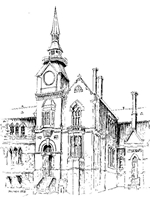 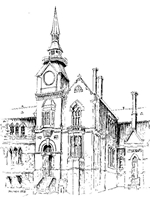 2022 Interim Enrolment FormCAMP HILL PRIMARY SCHOOL2022 Interim Enrolment FormChild’s NameMale       Female  Surname: _____________________________________First Given Name in Full: _____________________________                                     Preferred Given Name: ____________________________Primary Parent/Guardian Name/sParent A:  ___________________________________Parent B:   ___________________________________Residential Address________________________________________________________________________________        Post Code: _______Postal Address________________________________________________________________________________        Post Code: _______Phone NumberEmail AddressHome: _________________   Mobile: __________________Email: _____________________________________________Alternative Parent/Guardian Name/s(if applicable)Parent A:  ___________________________________Parent B:   ___________________________________Residential Address________________________________________________________________________________        Post Code: _______Postal Address________________________________________________________________________________        Post Code: _______Phone NumberEmail AddressHome: _________________   Mobile: __________________Email:_____________________________________________Date of Birth______/_______/___________Year Level in 2022Prep □  Grade  1 □   2 □   3 □   4 □   5 □  6 □Siblings attending Camp Hill PSNo     Yes      Name/s: __________________________________ __________________________________________________Current Kinder/Childcare/School Attending in 2021________________________________________ 